NAME : Bodunde Olaoluwa Joseph MATRIC NO:17/SCI01/0221. 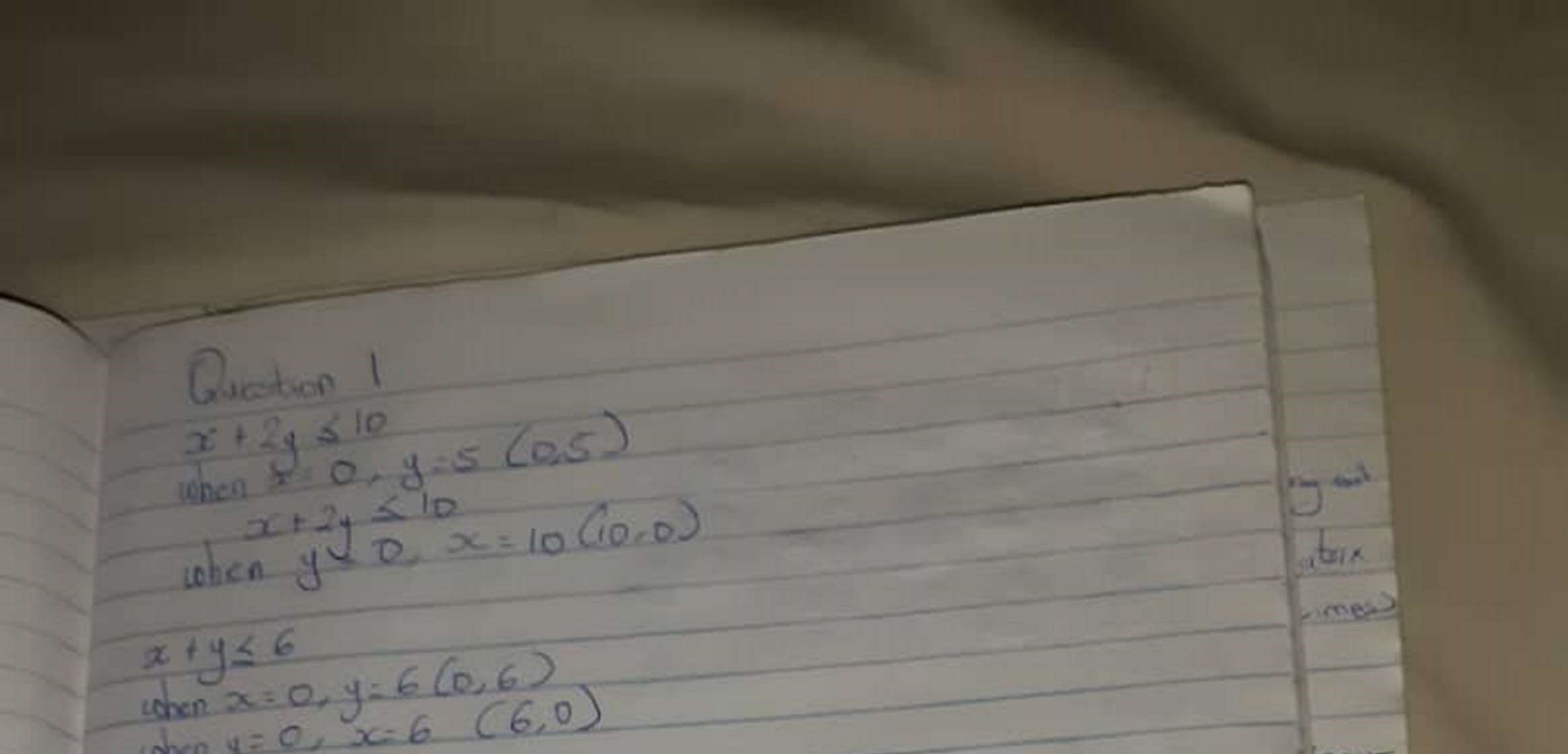 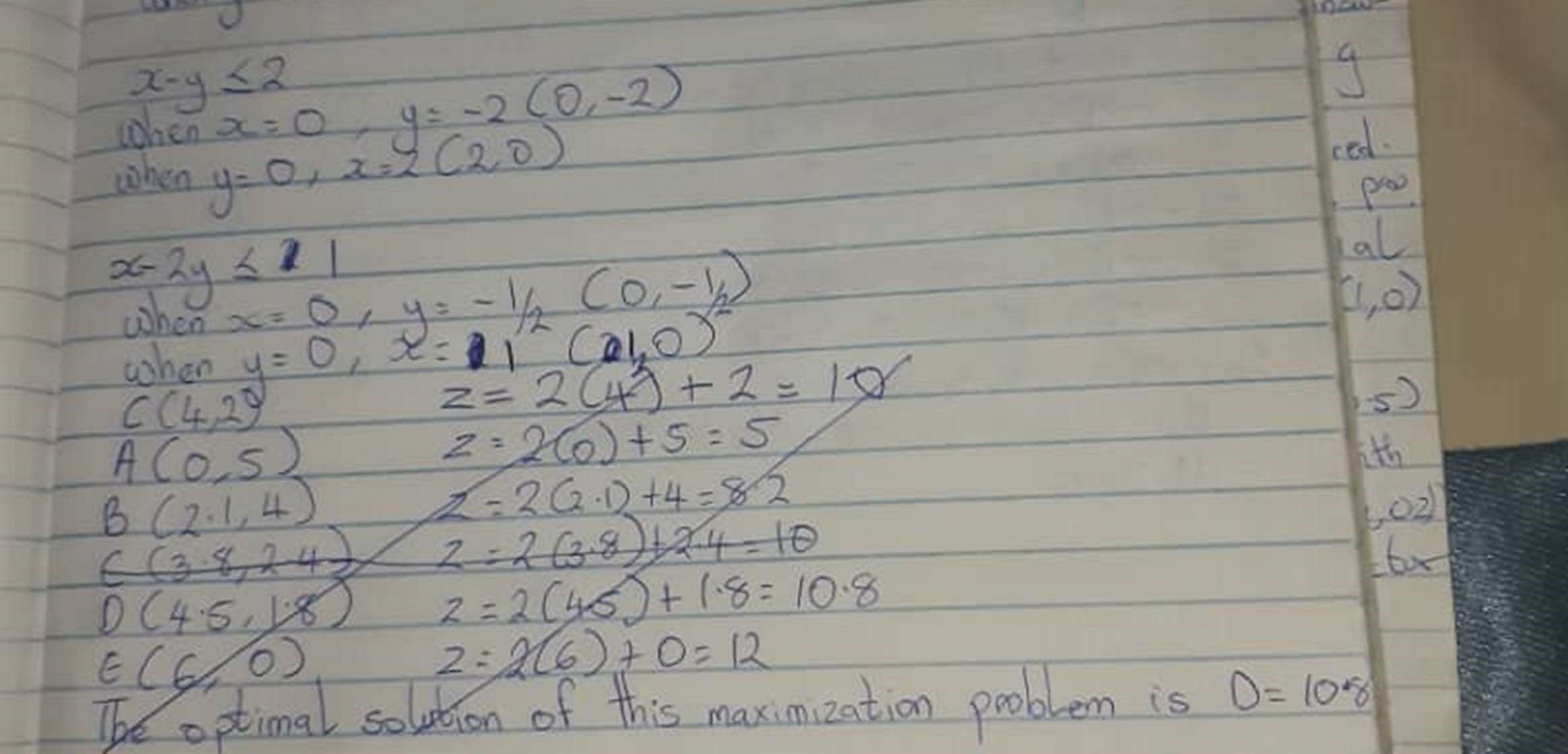 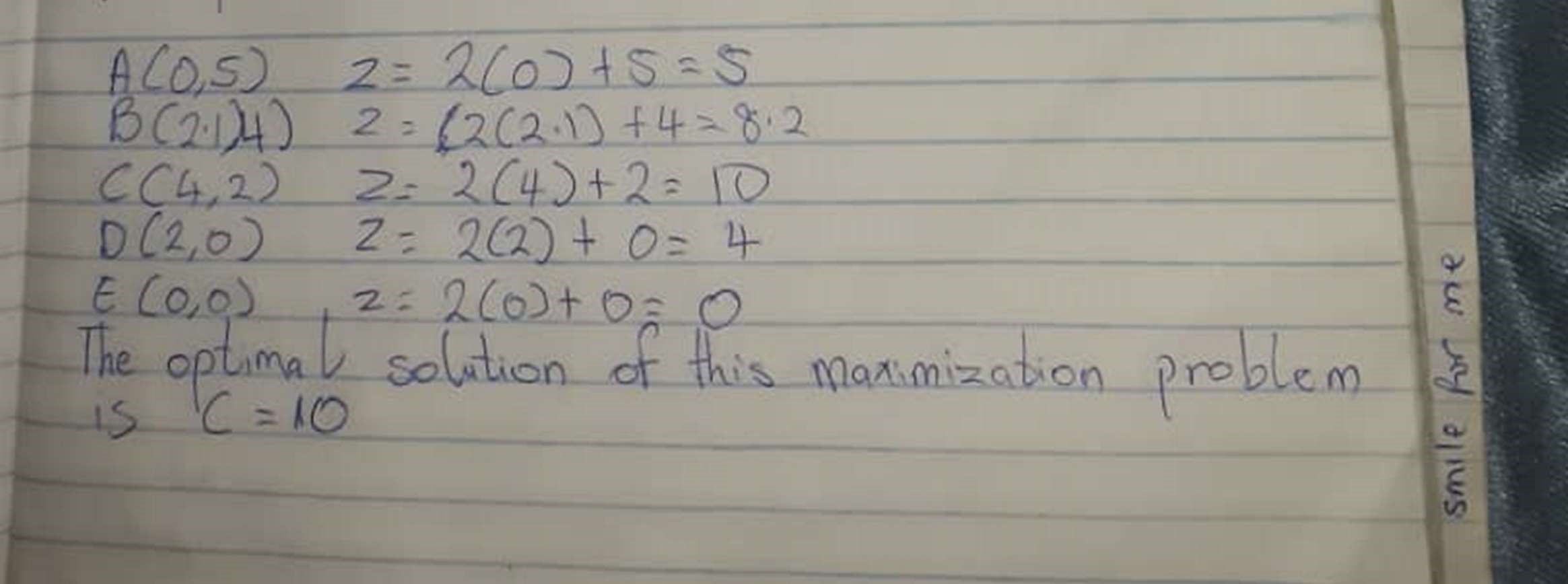 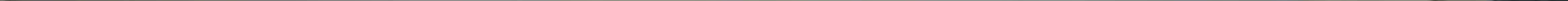 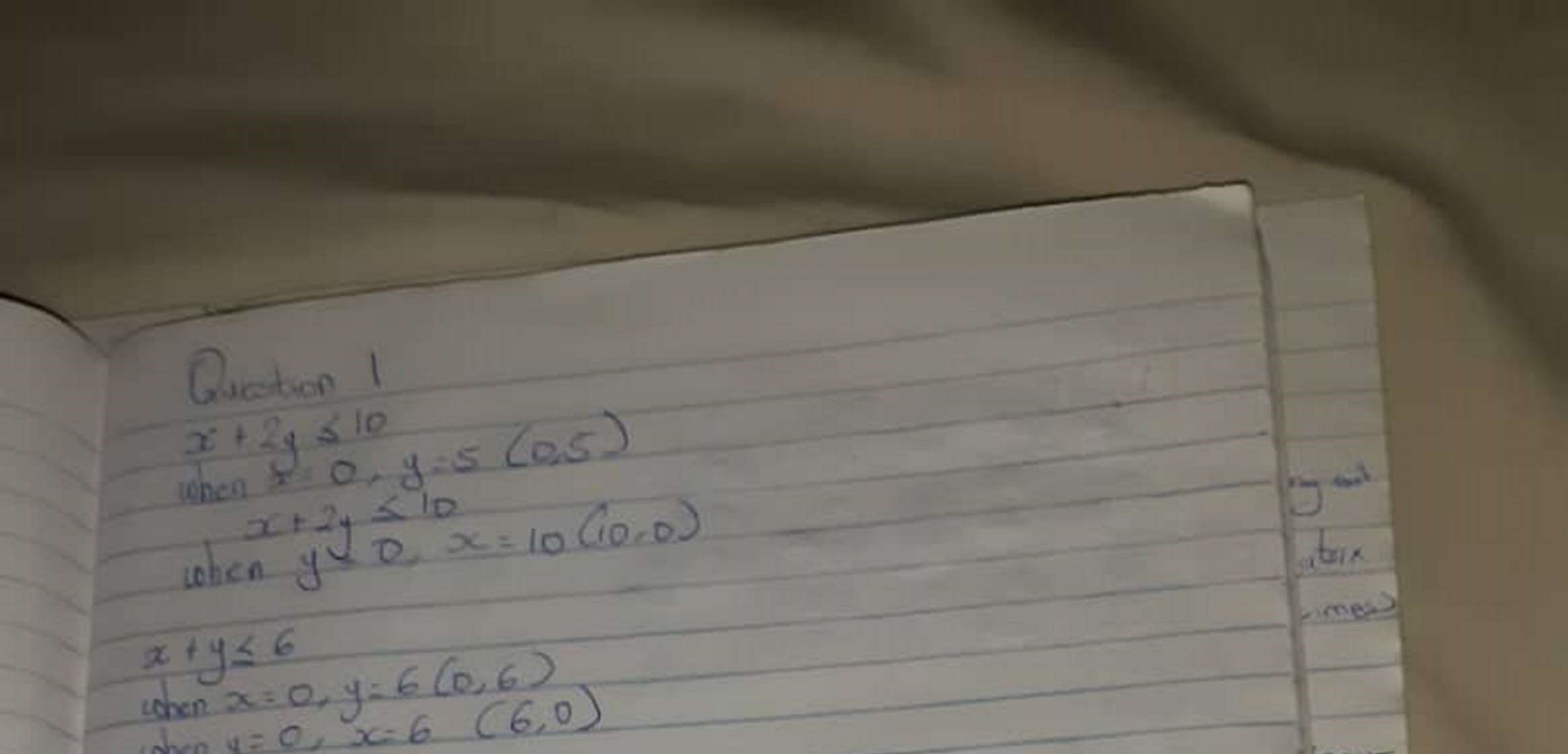 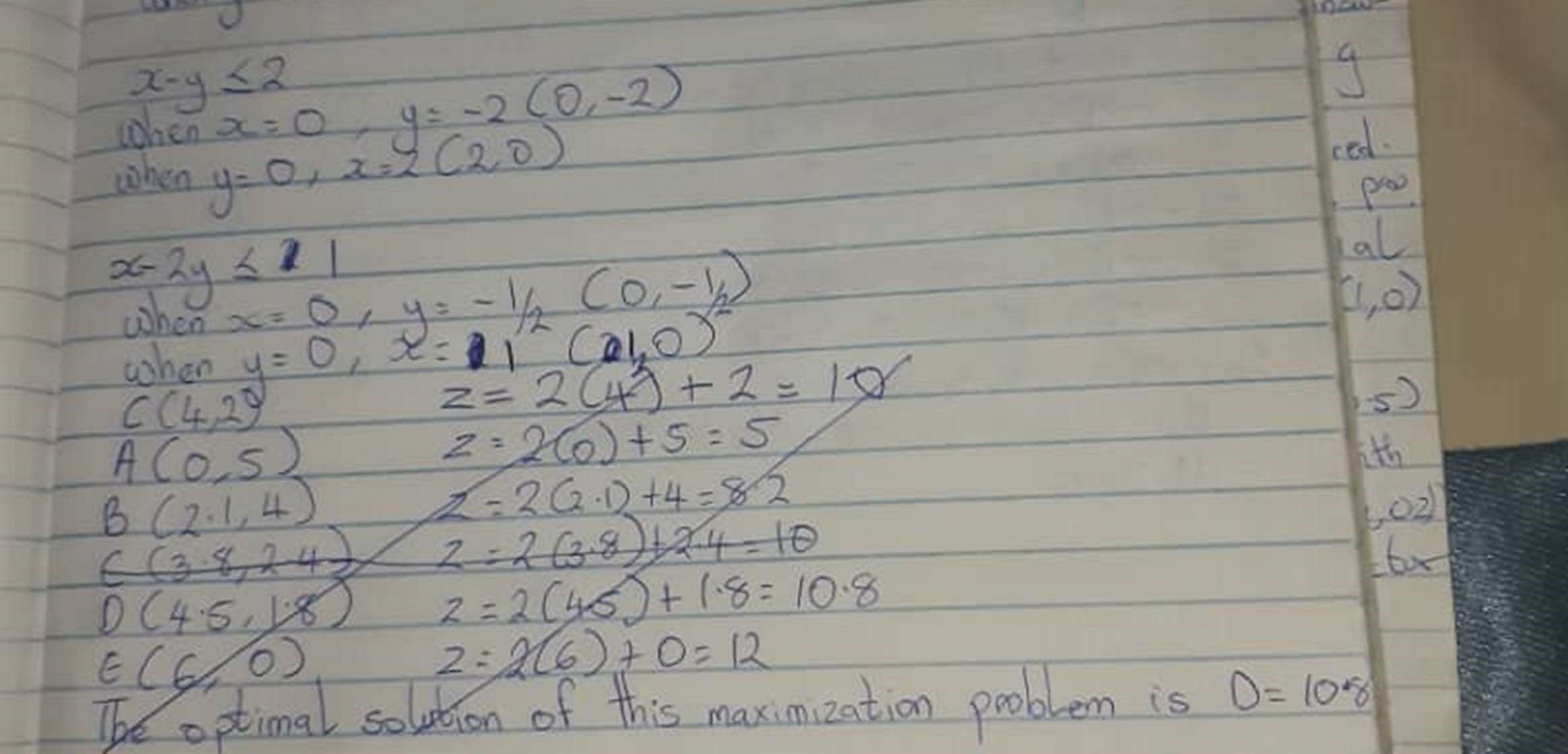 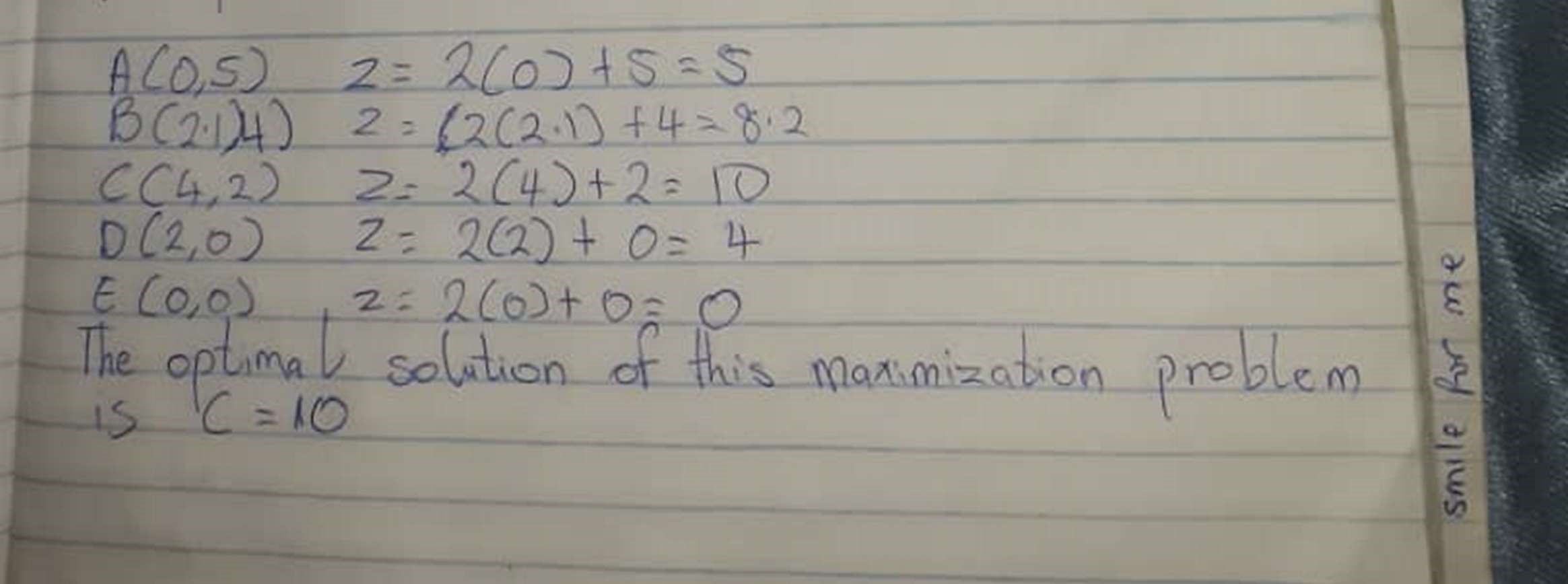 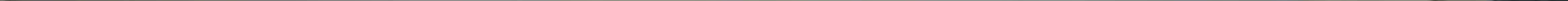 2  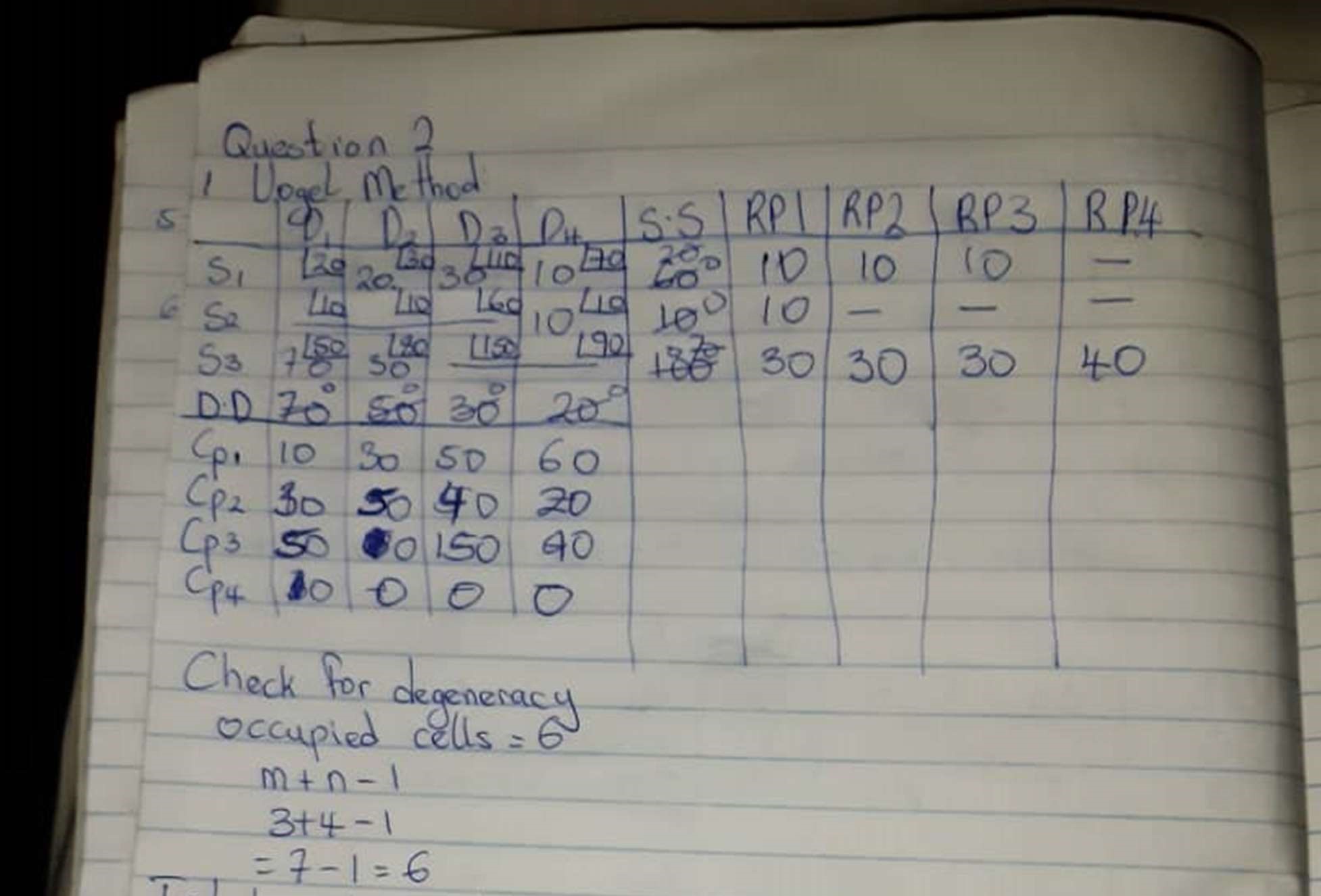 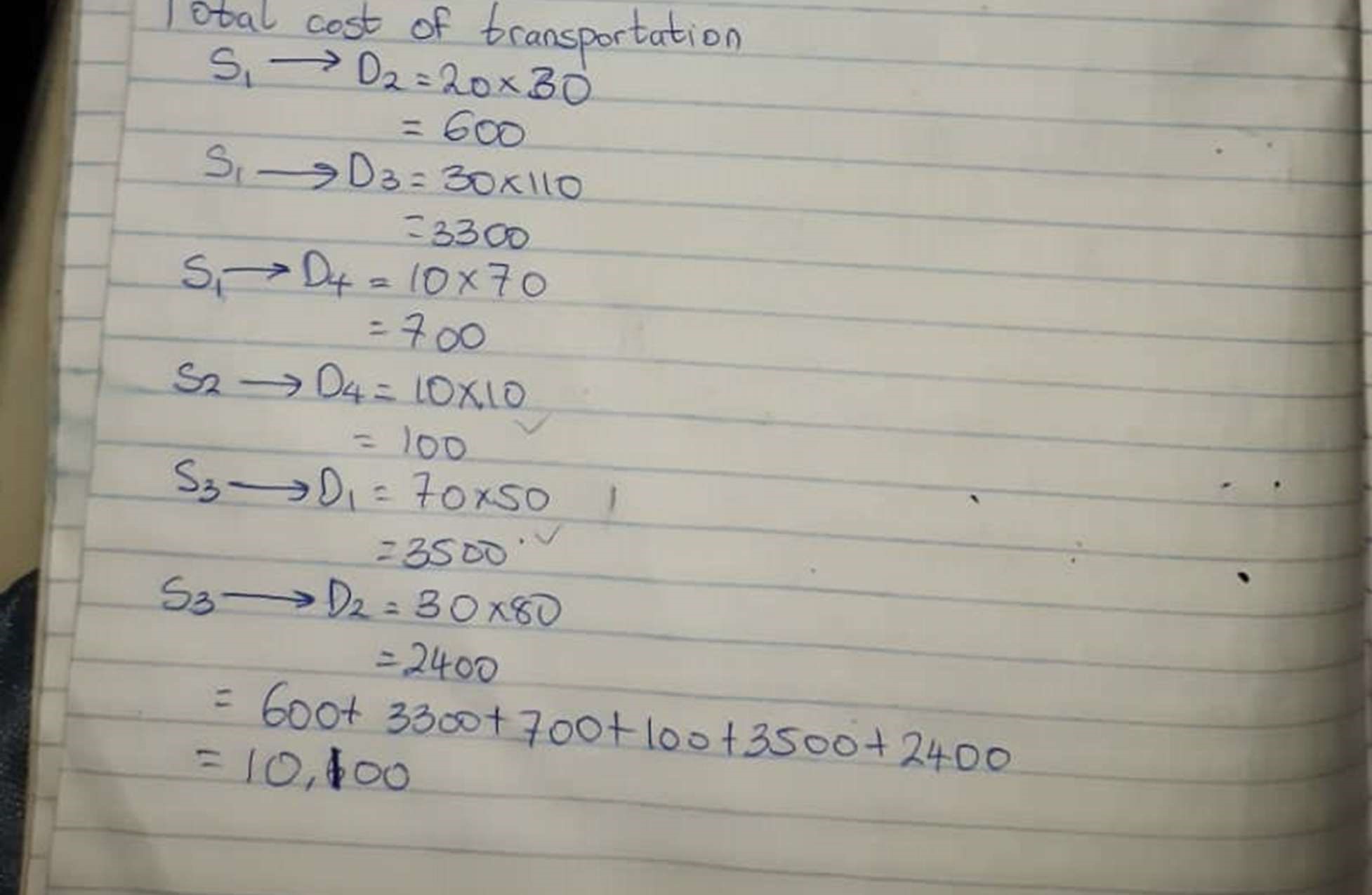 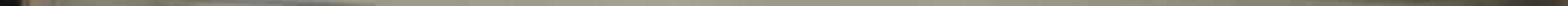 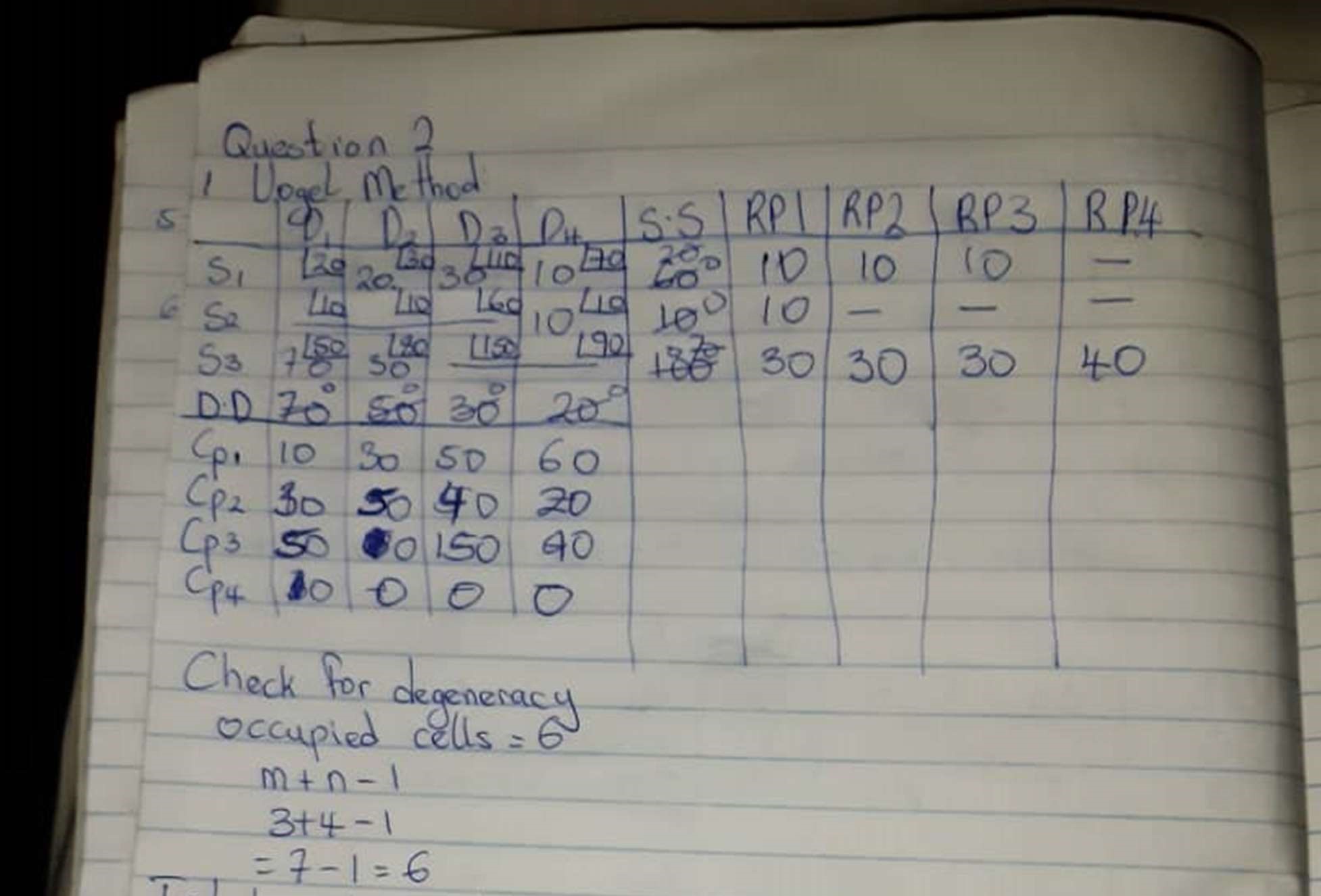 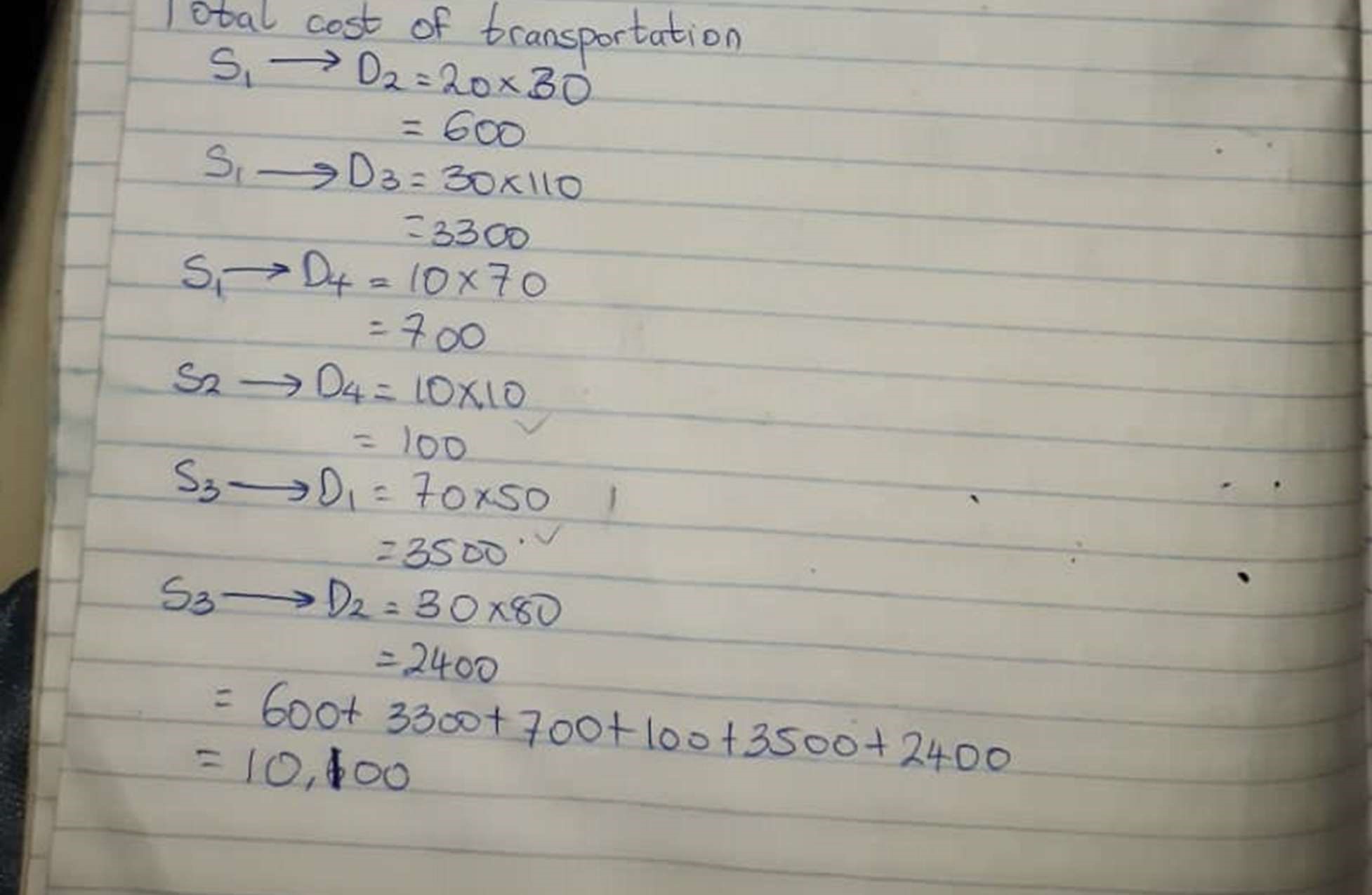 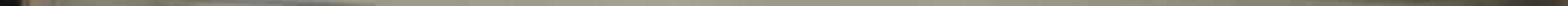 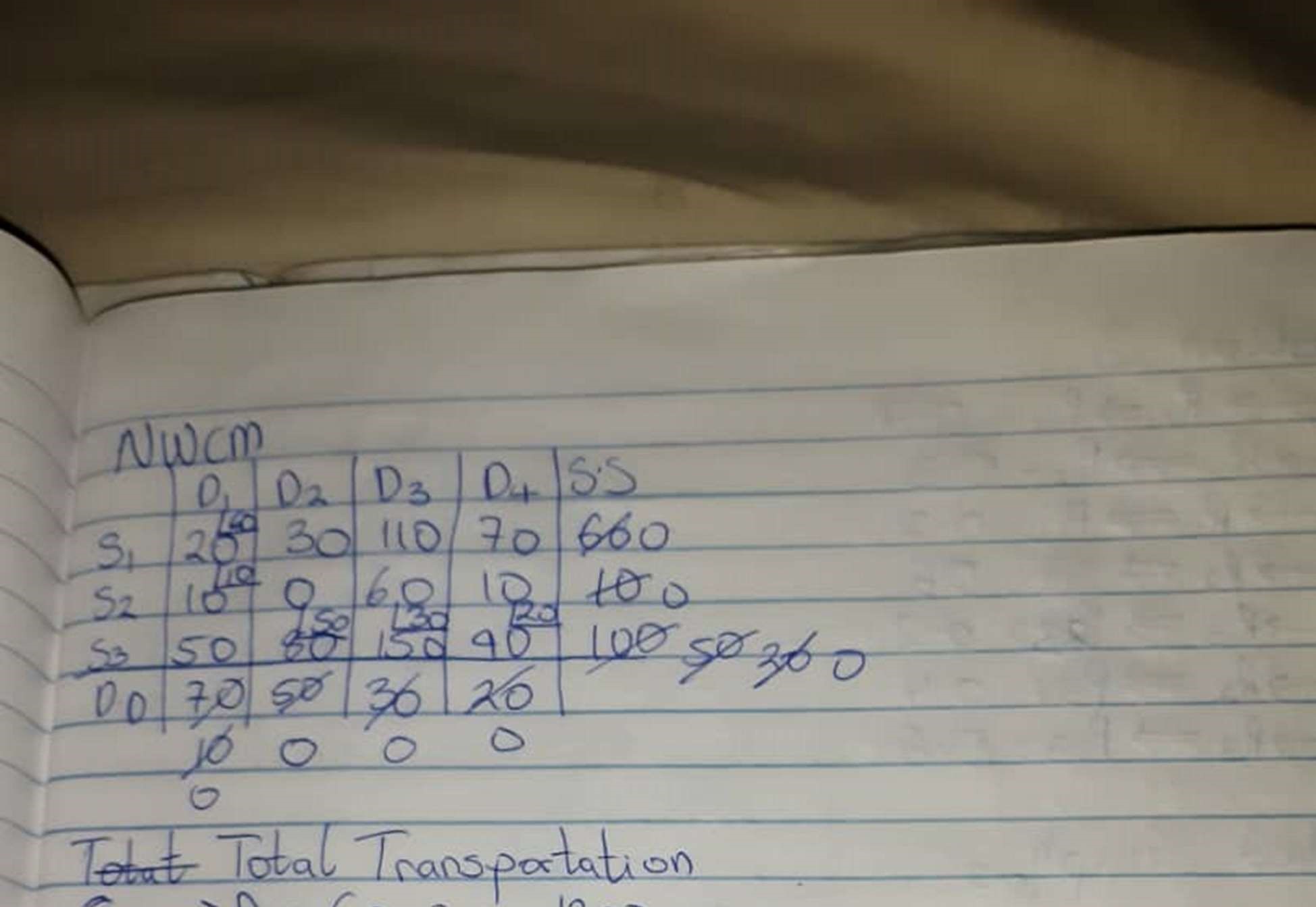 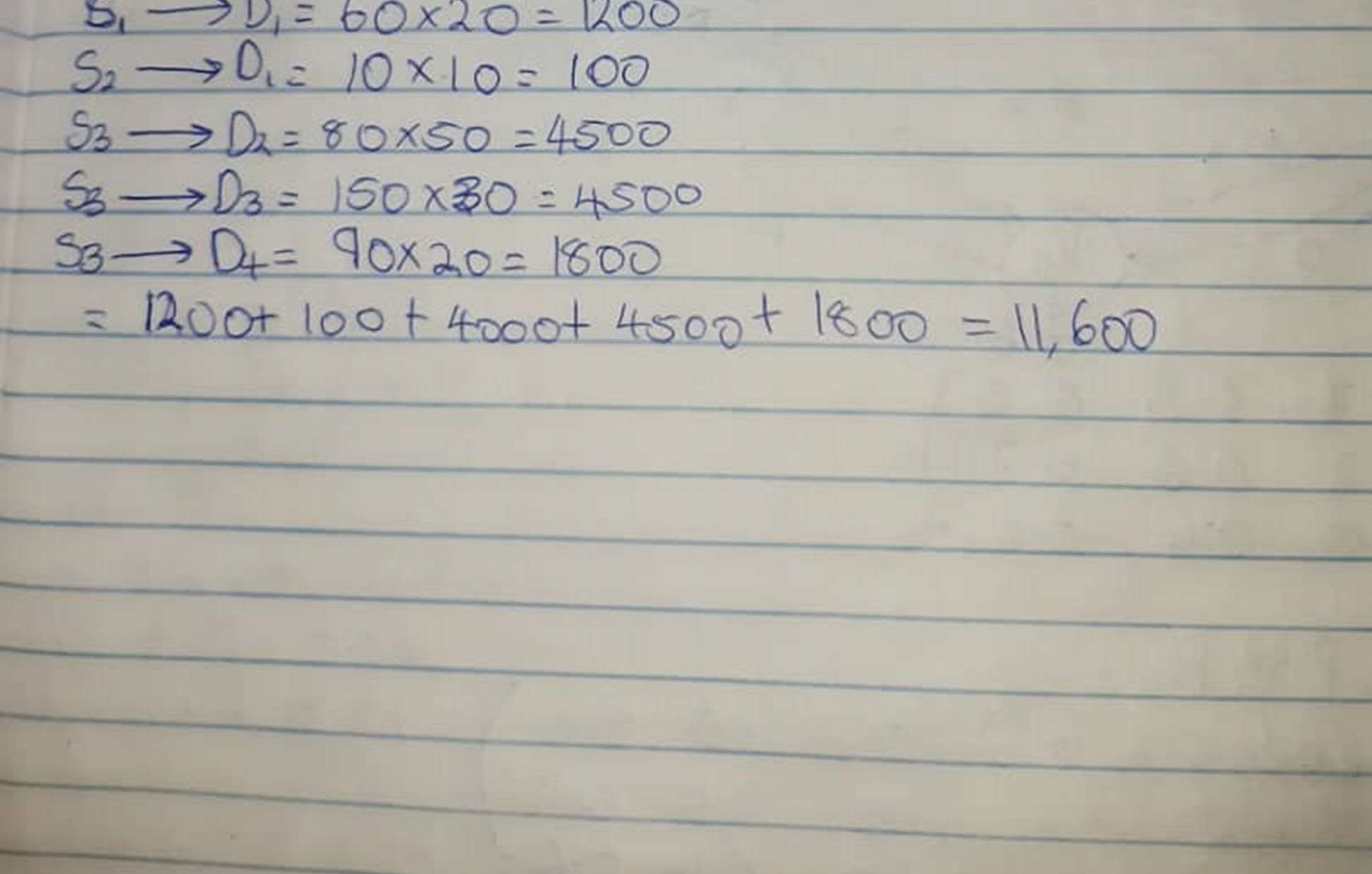 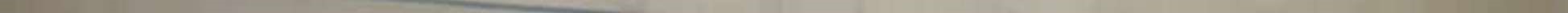 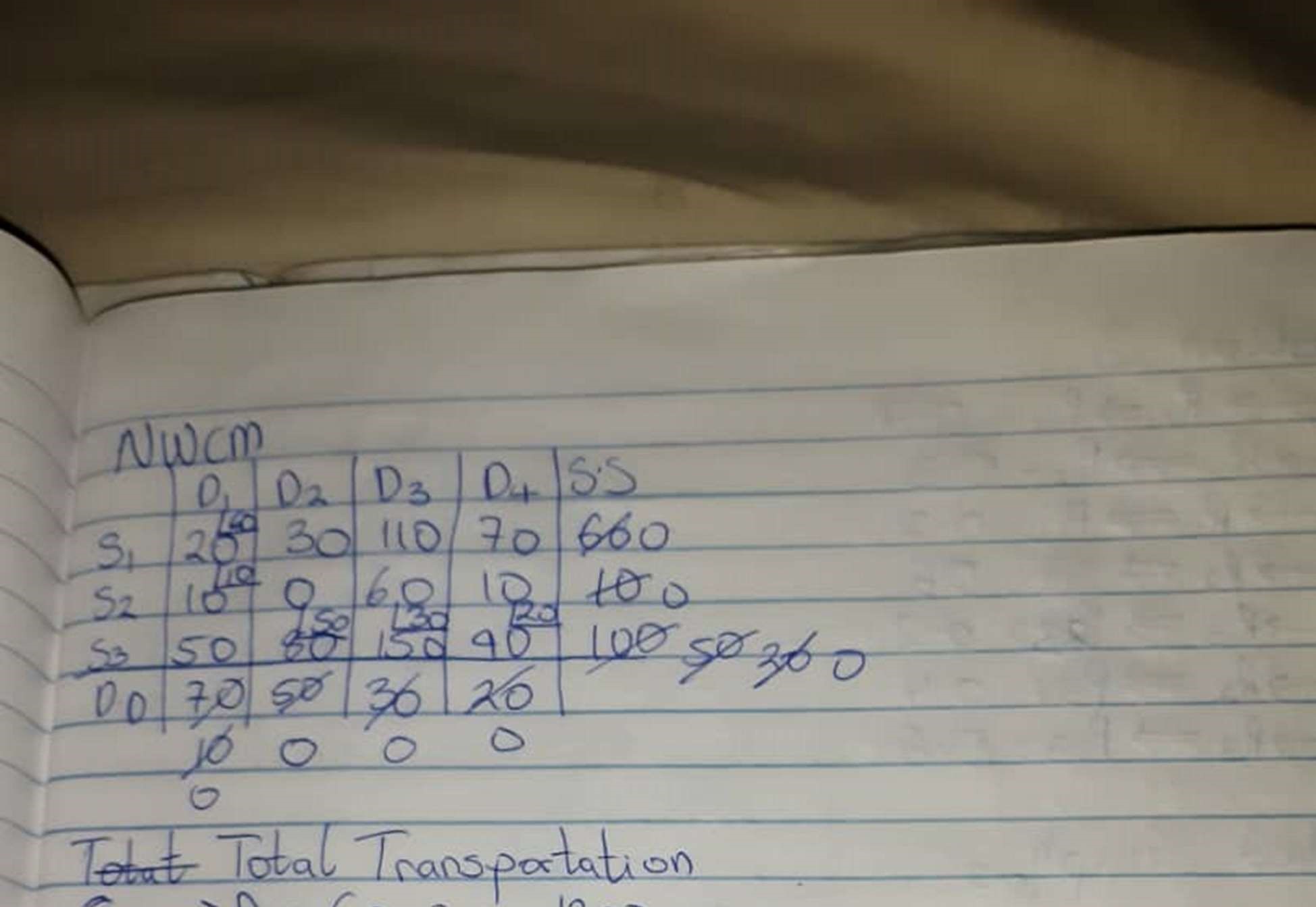 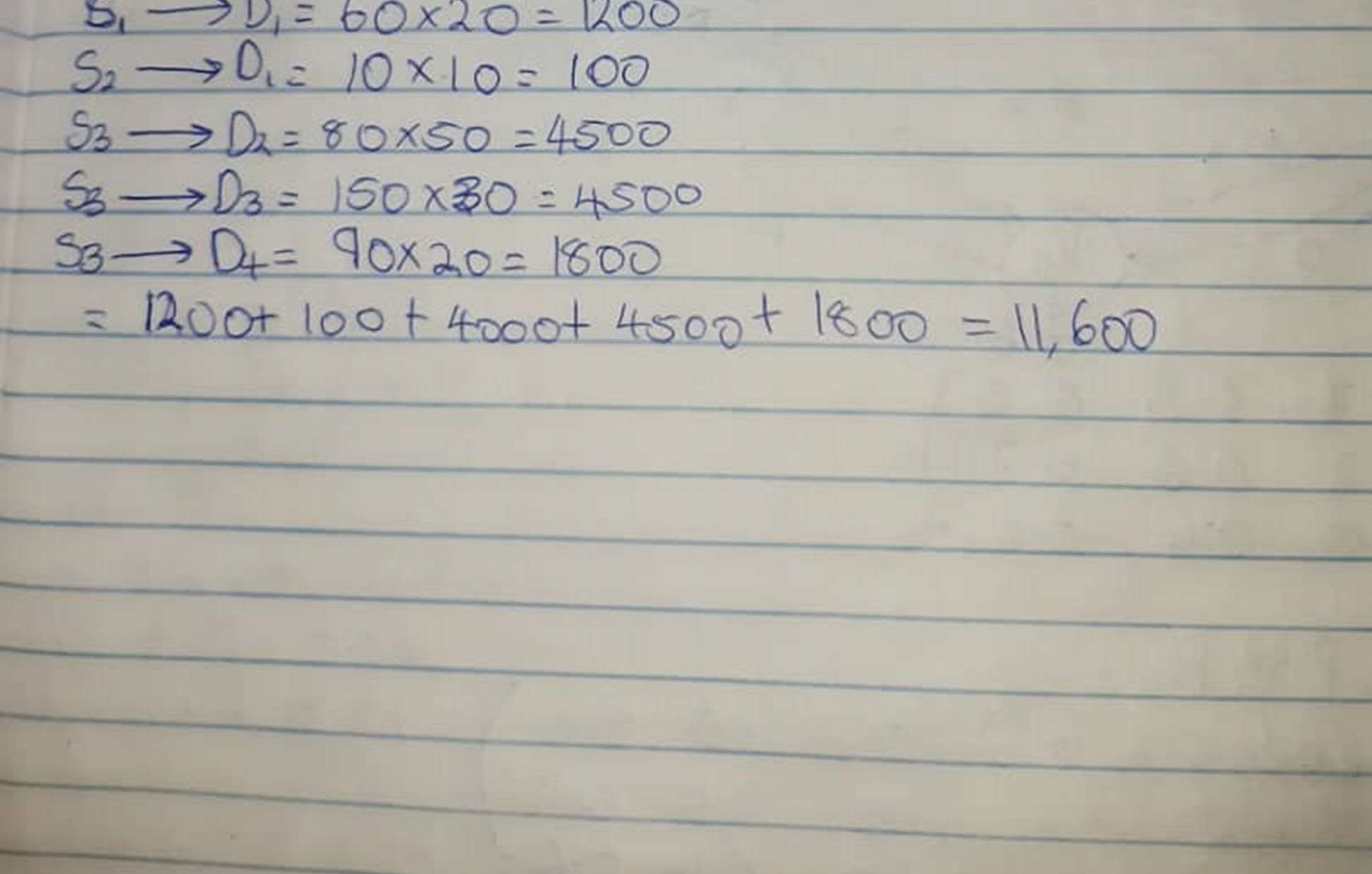 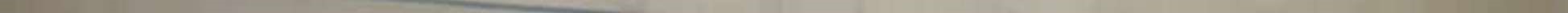 3.  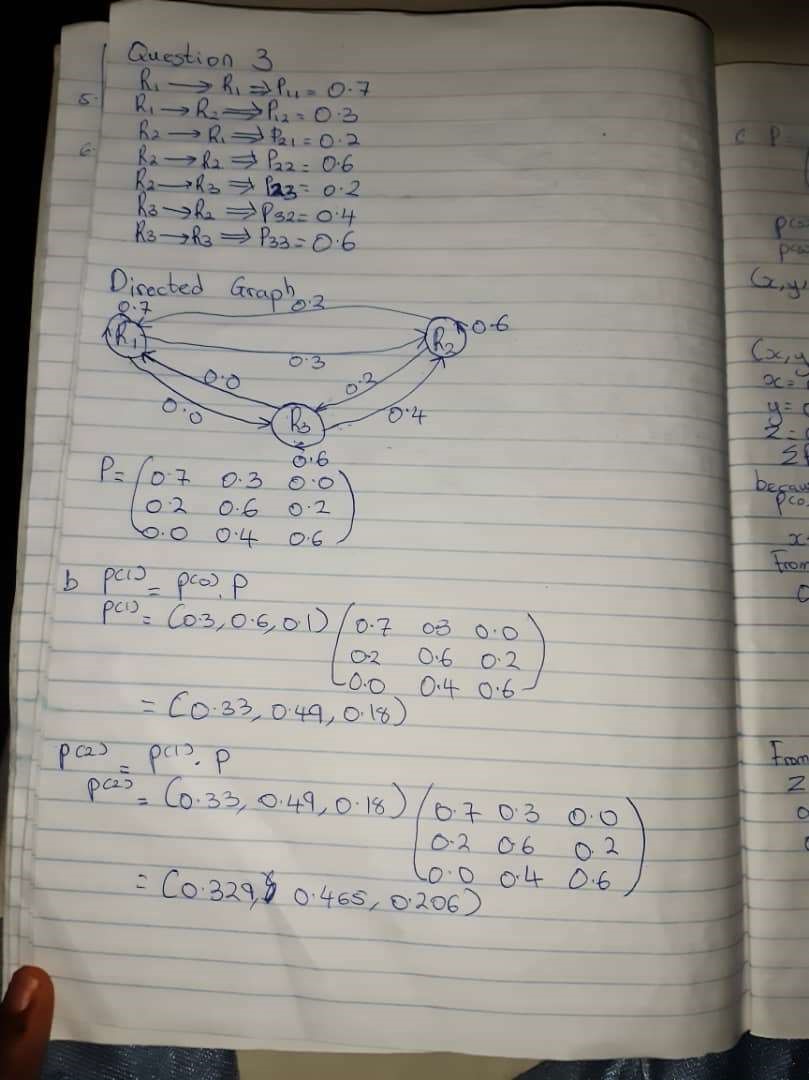 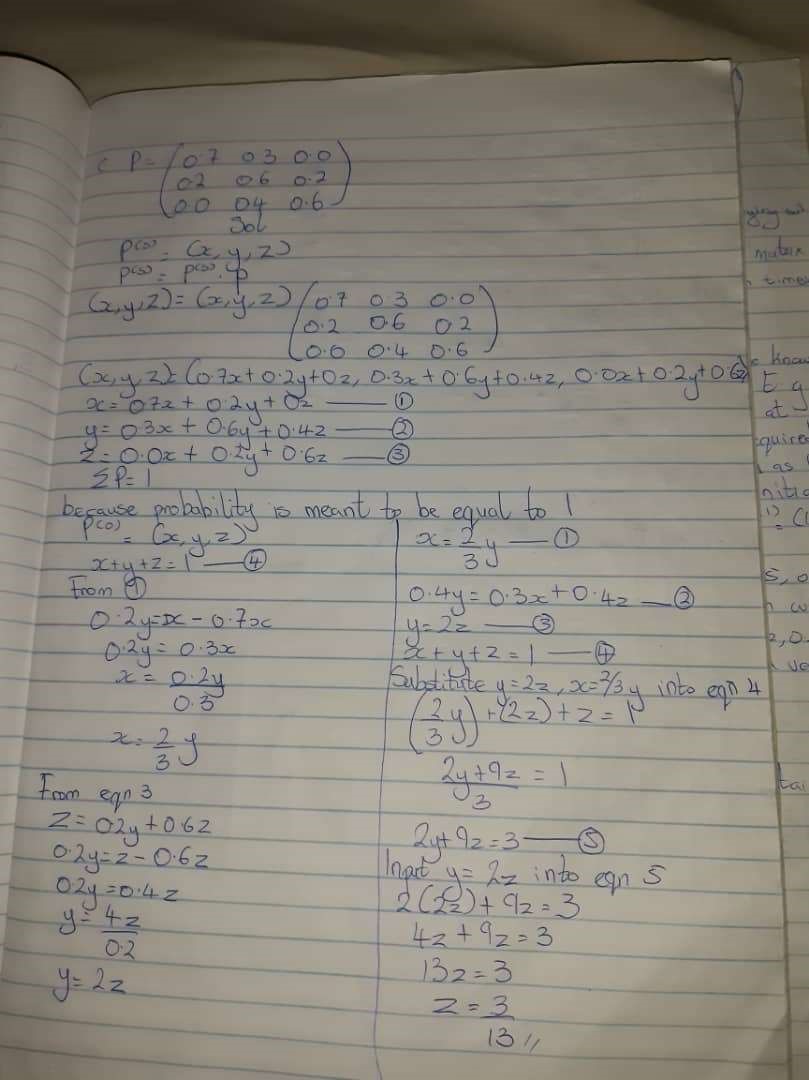 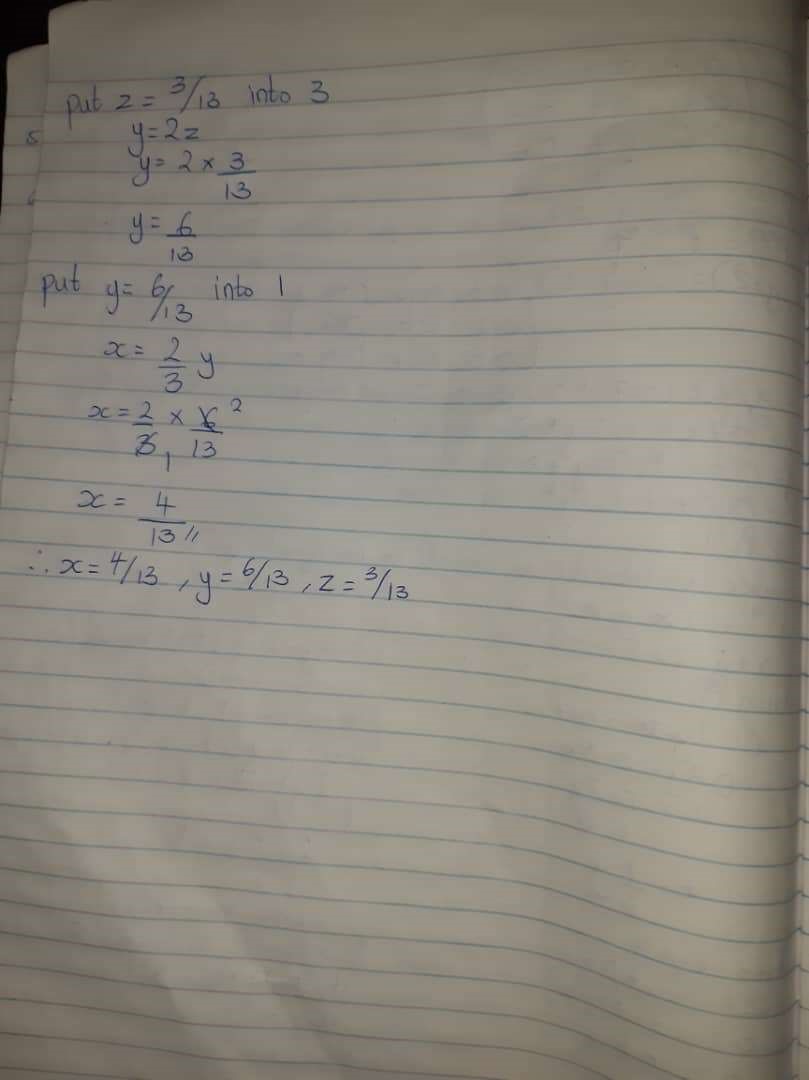 4. 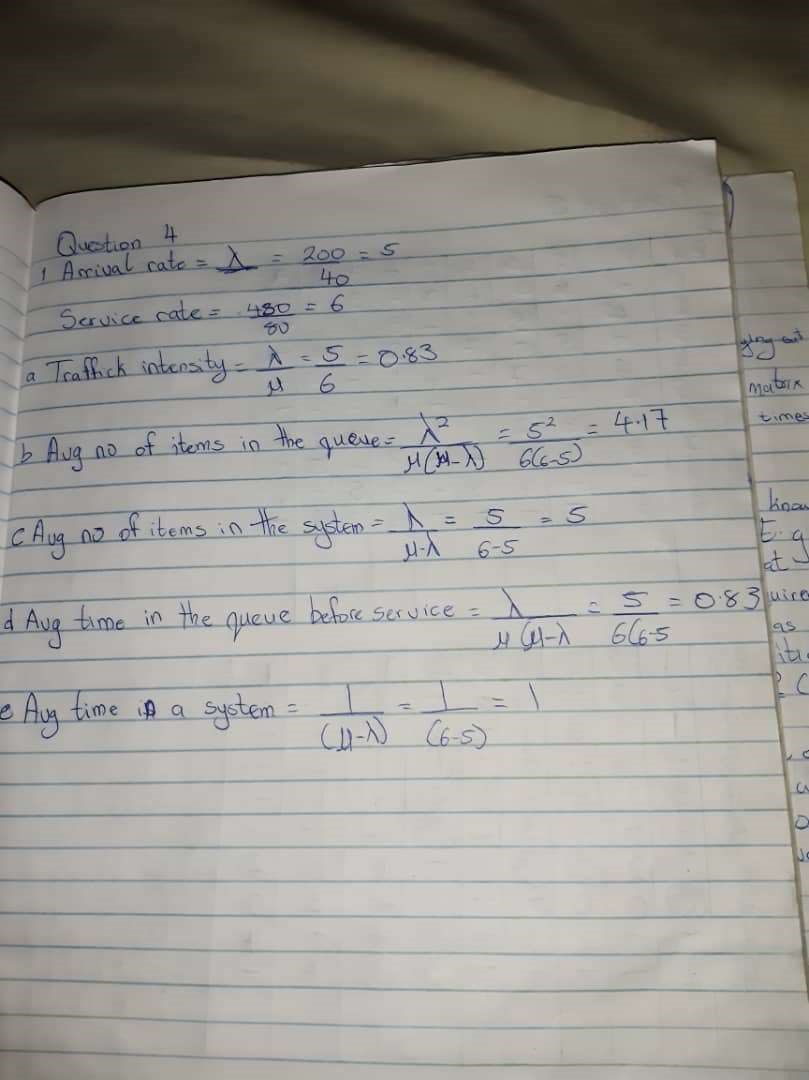 5. 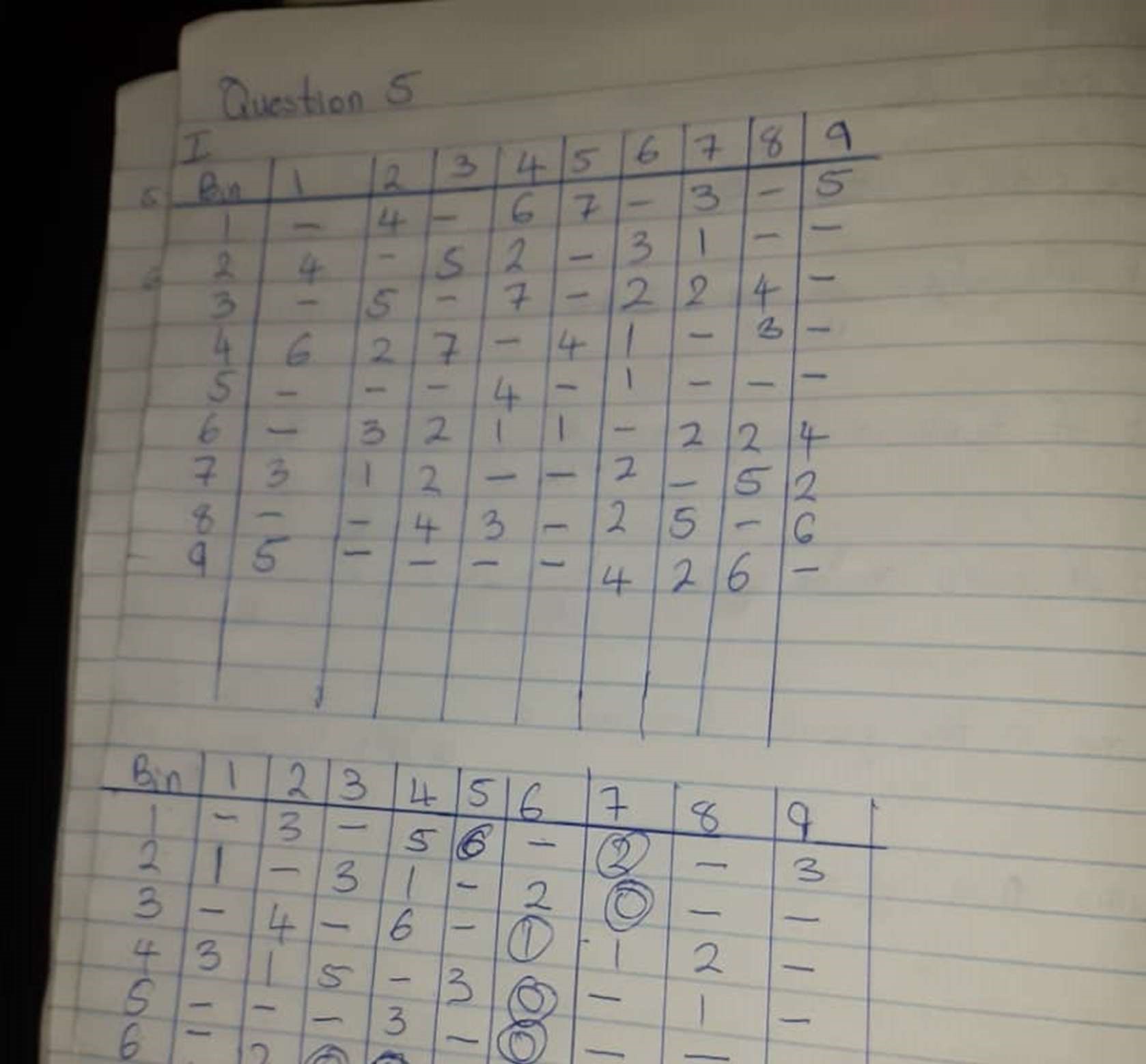 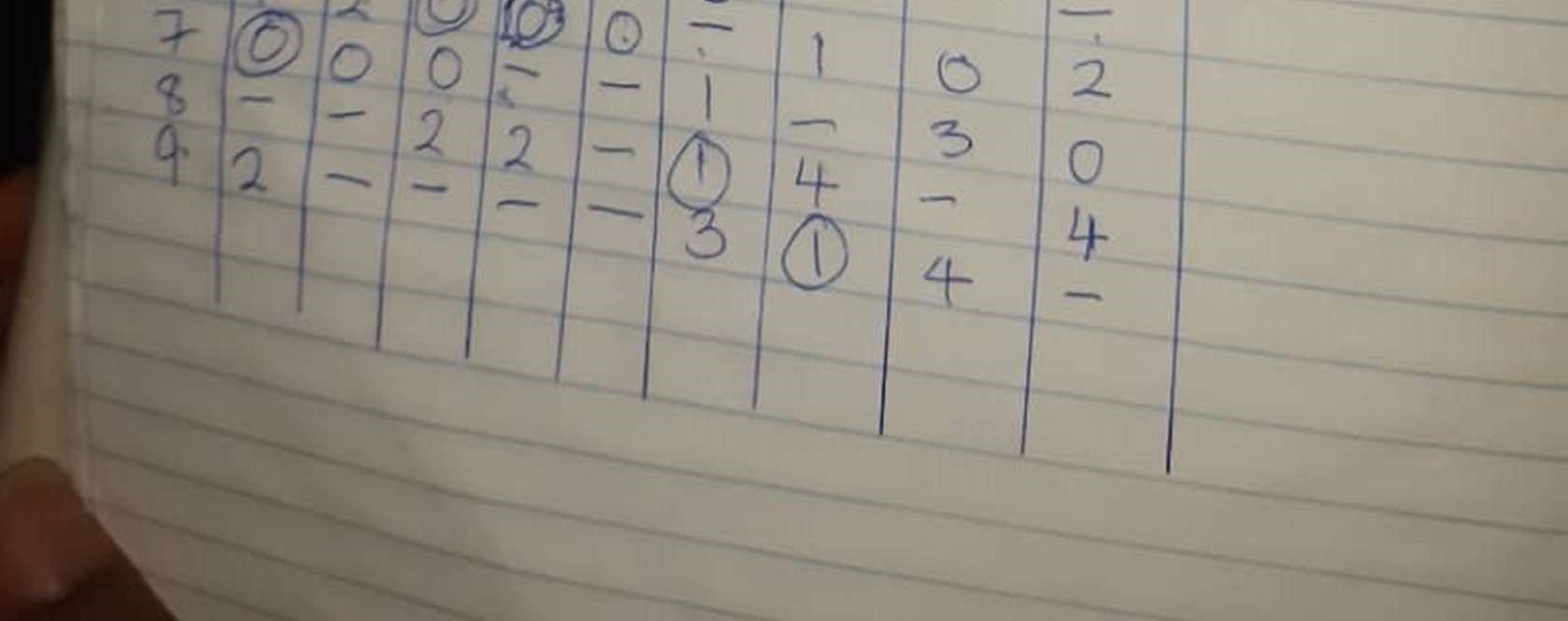 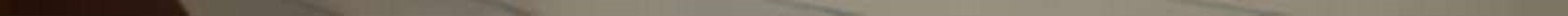 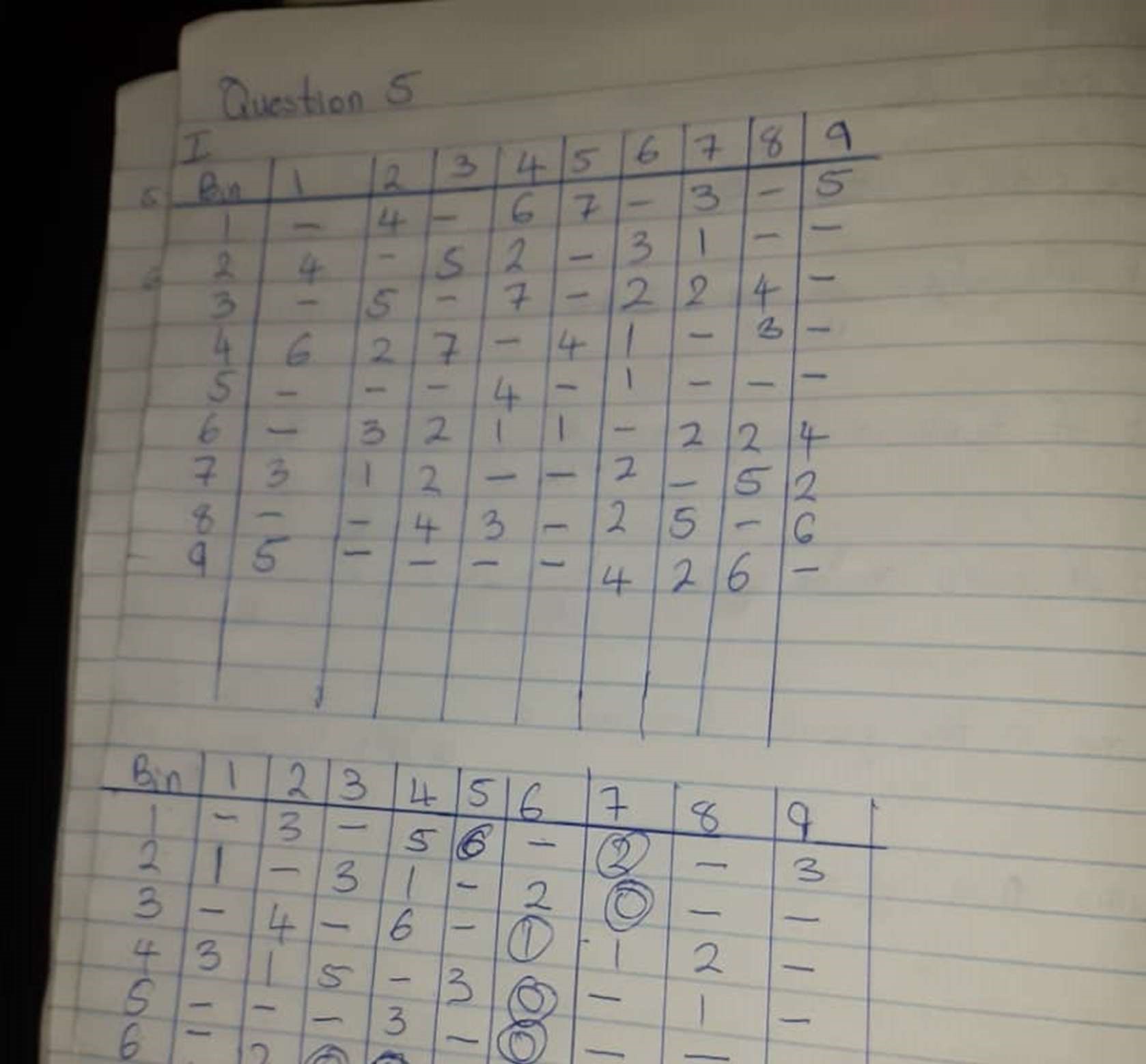 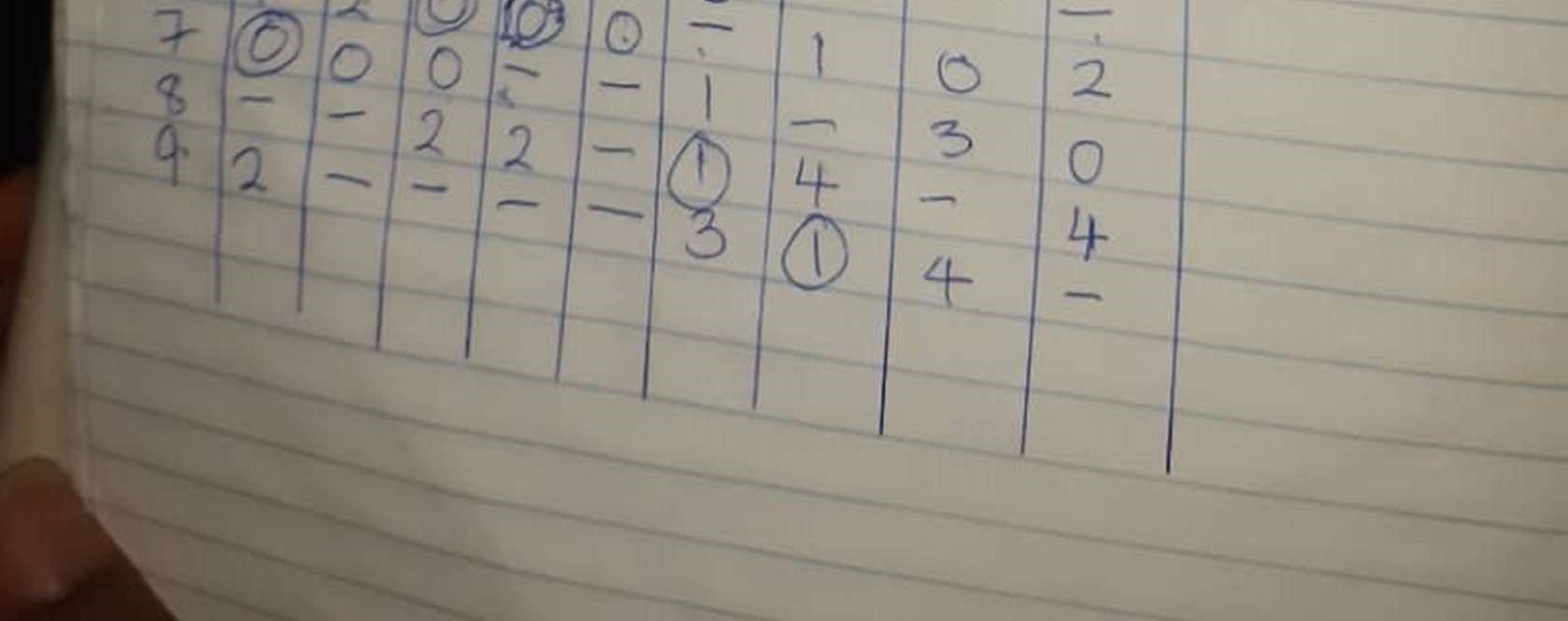 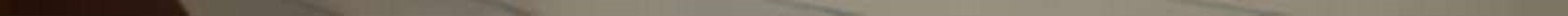 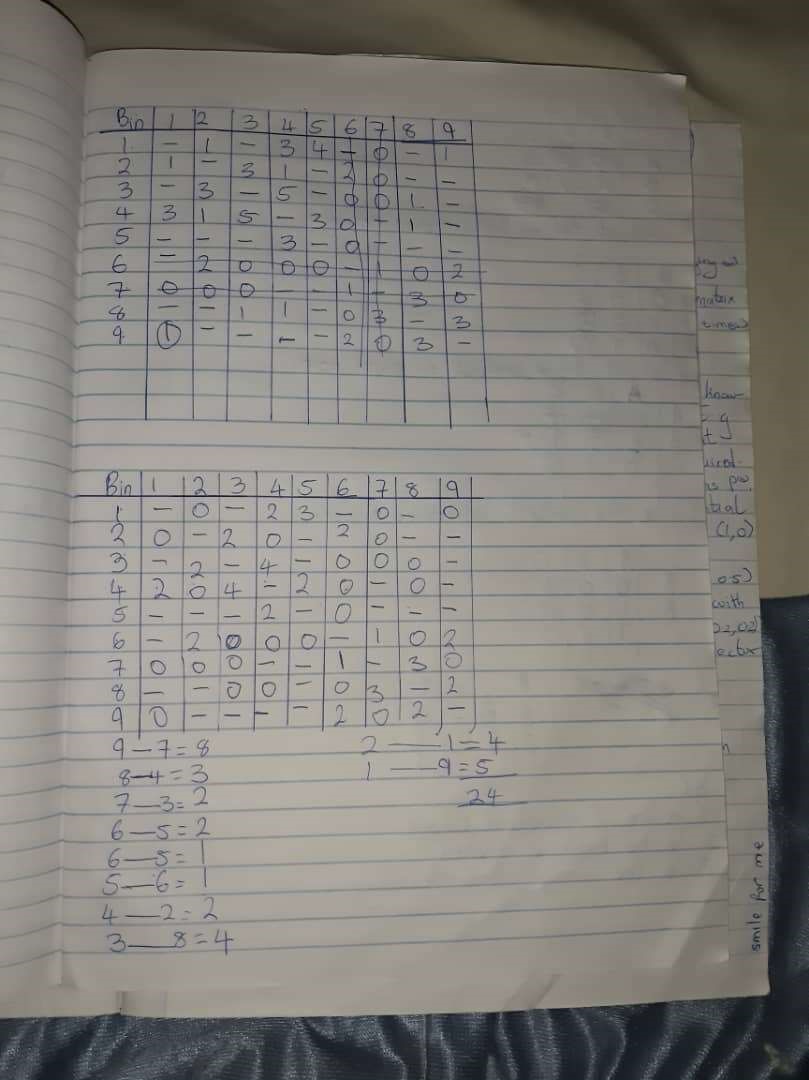 6. 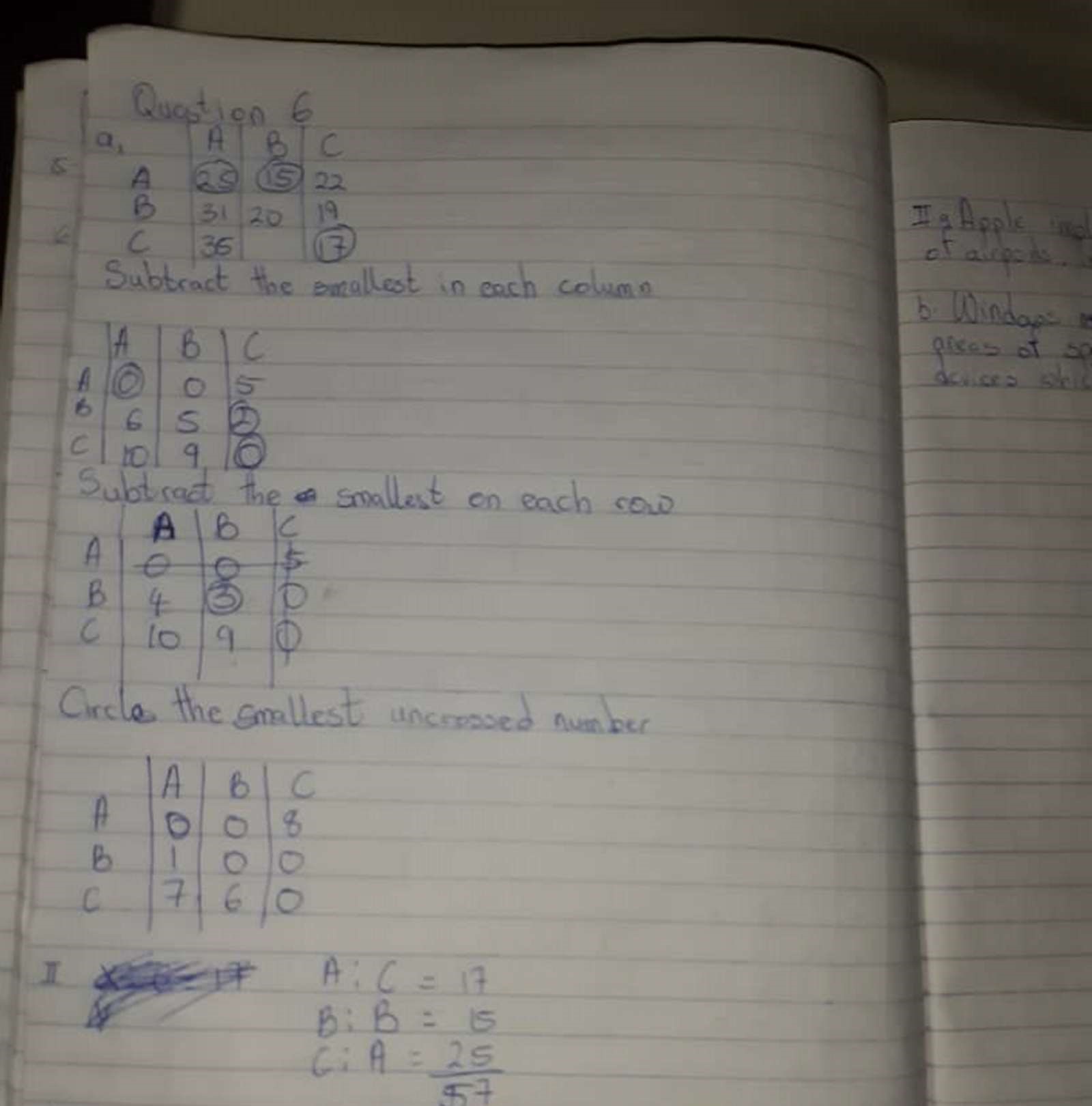 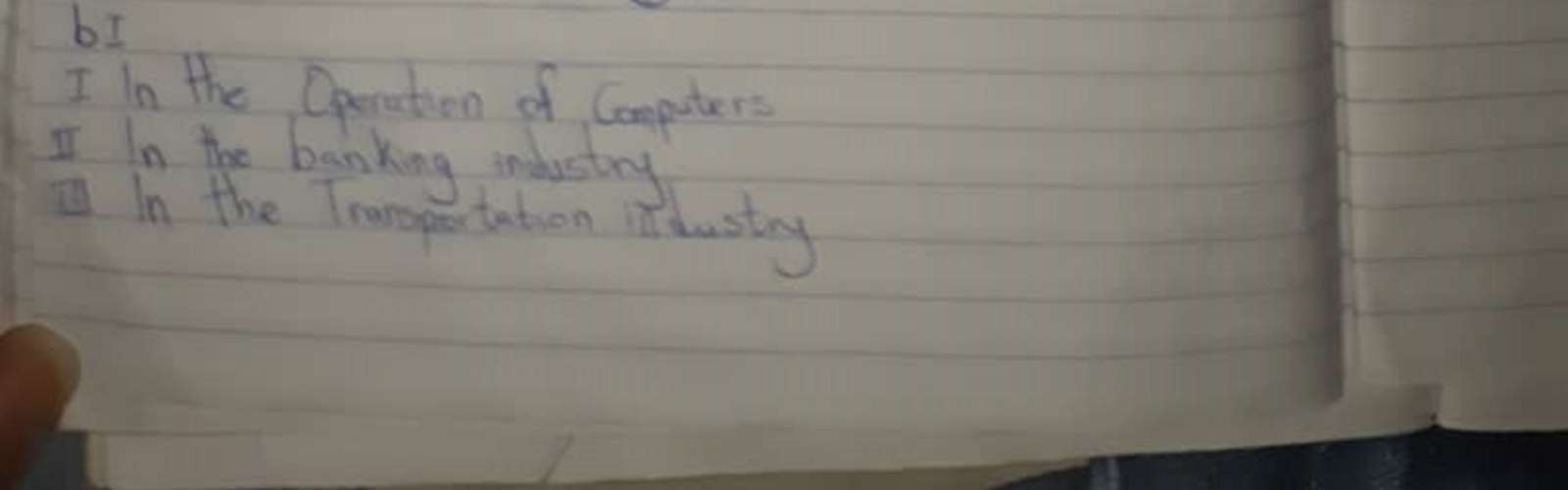 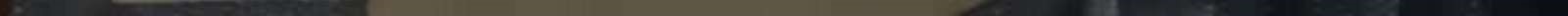 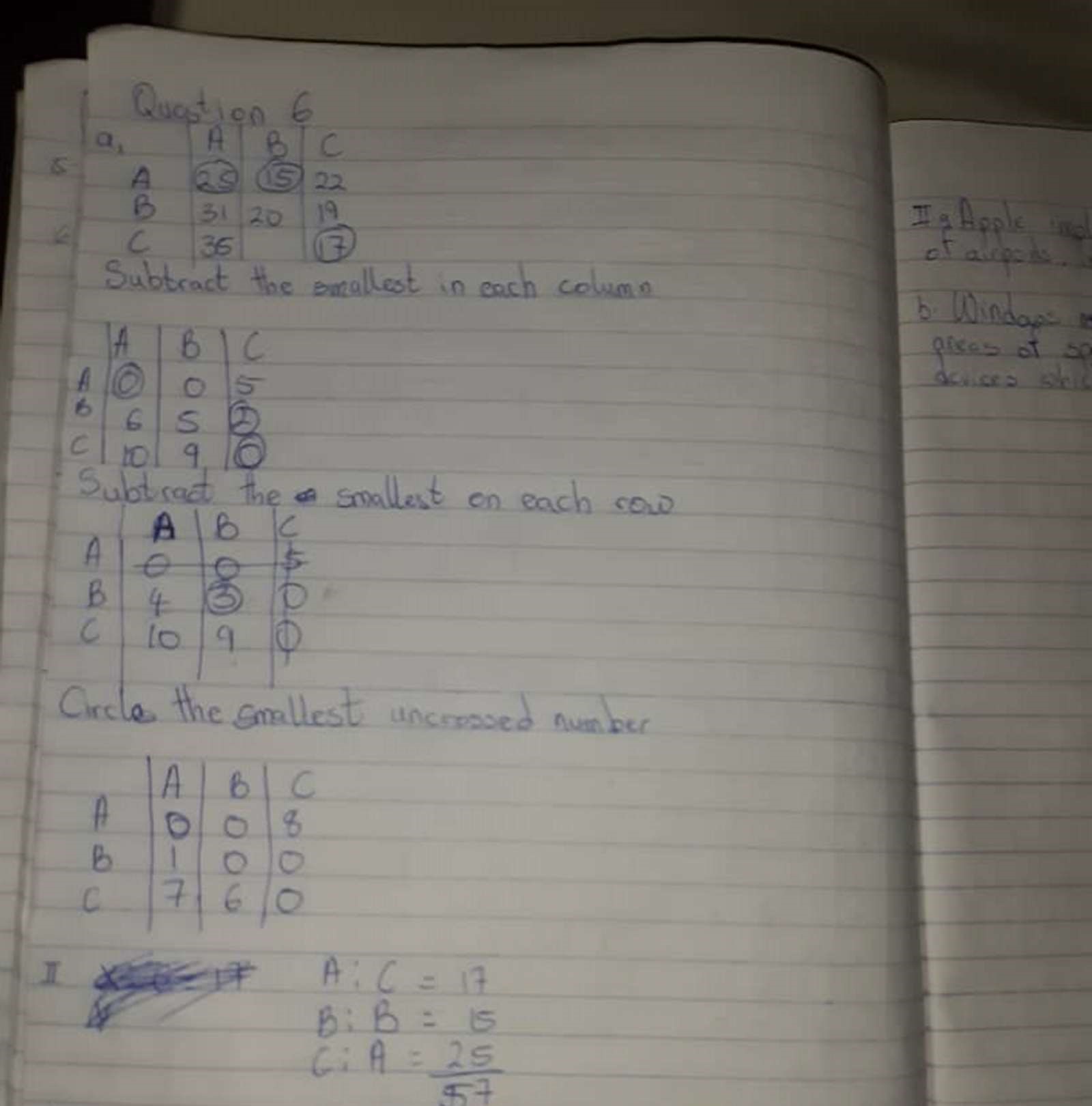 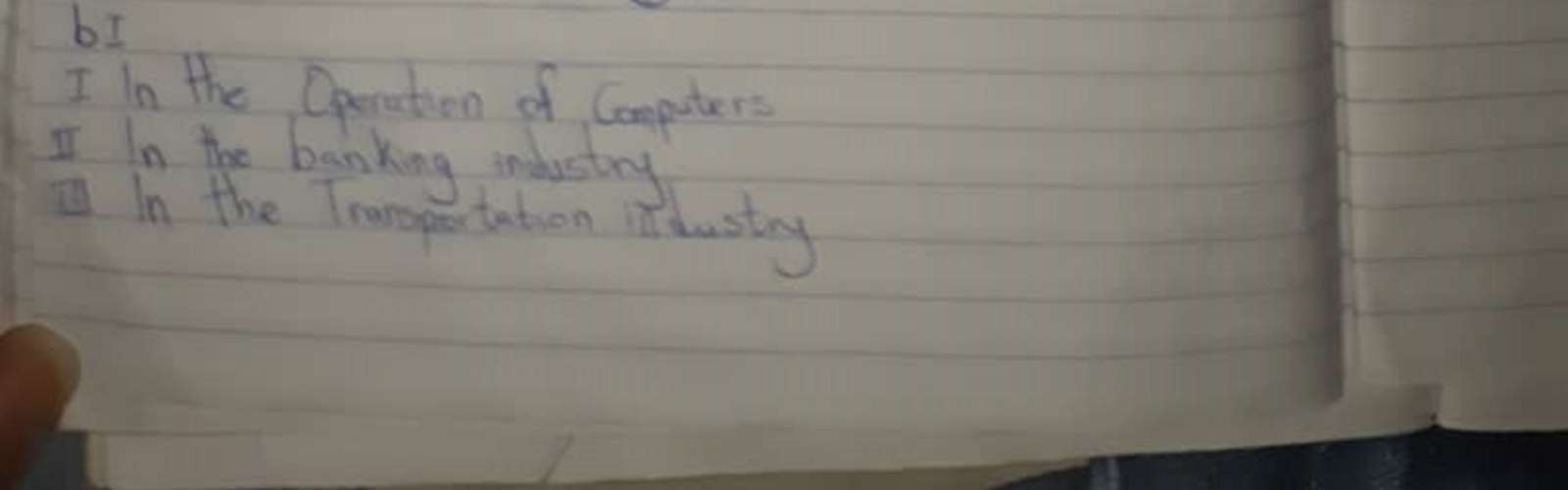 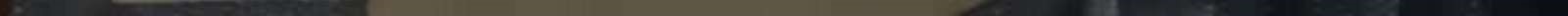 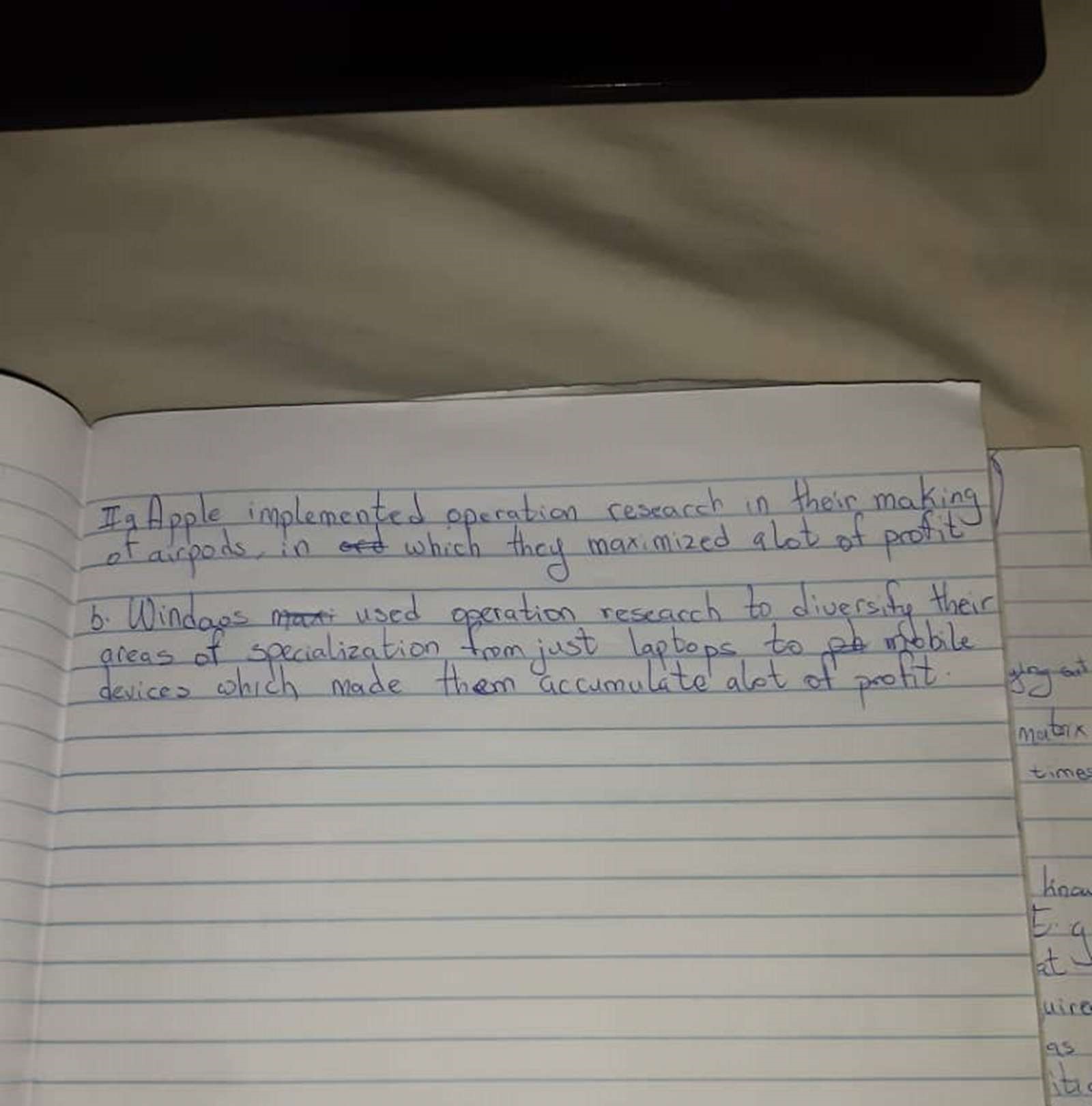 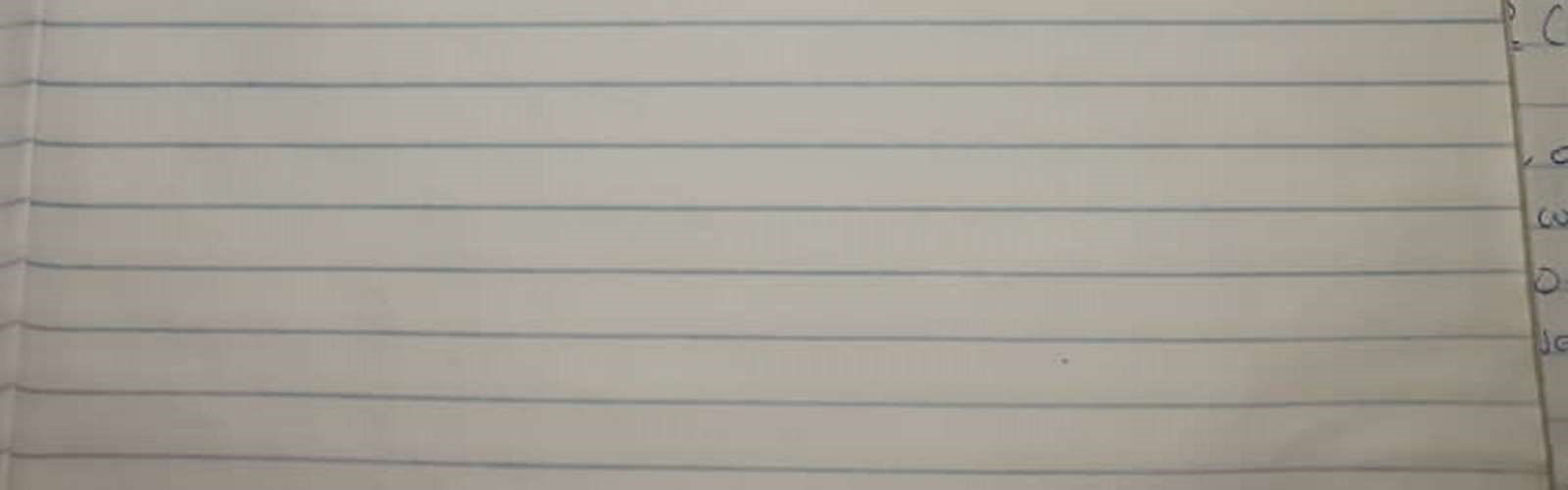 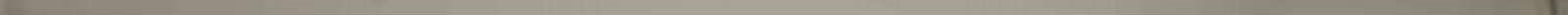 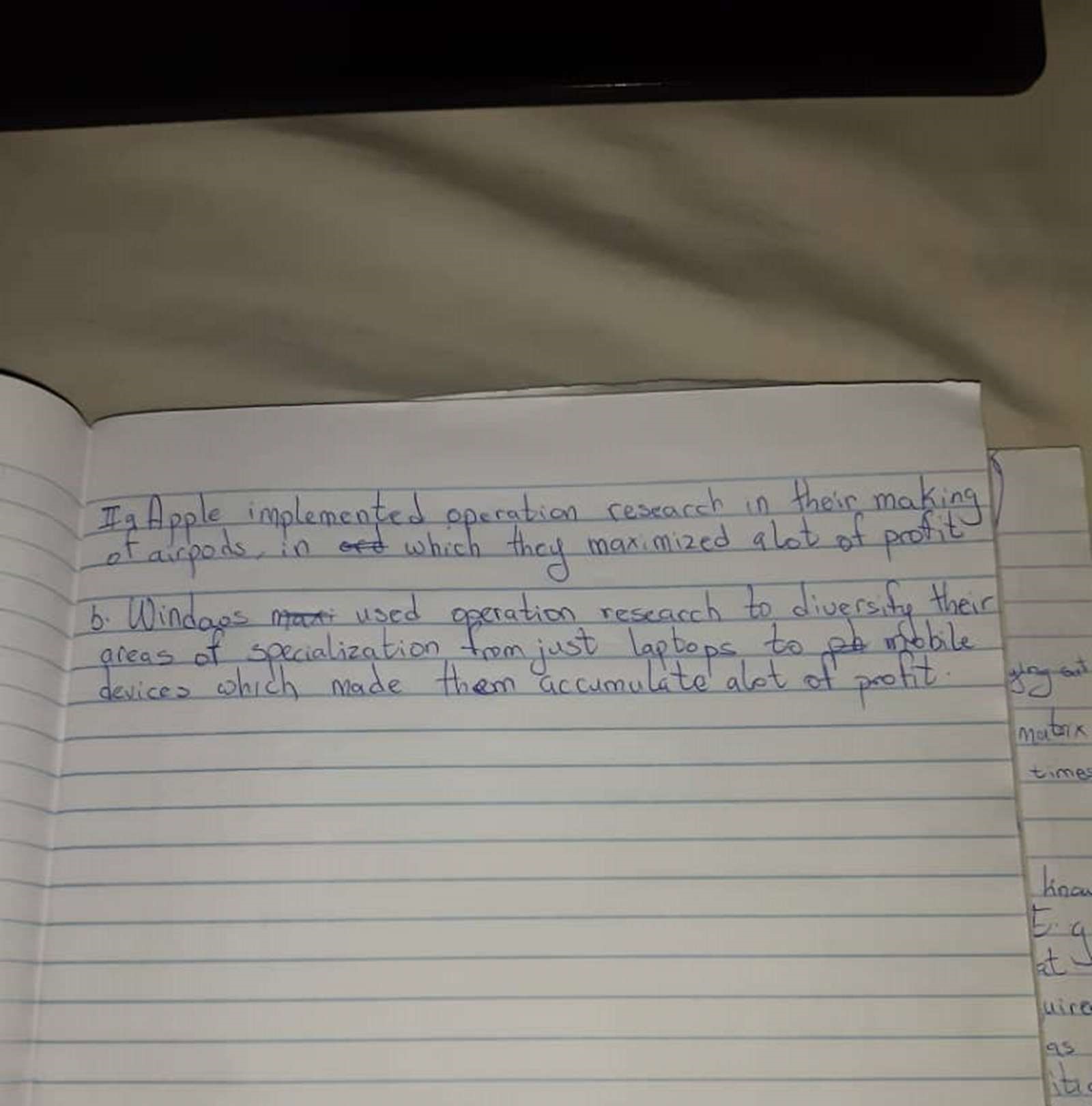 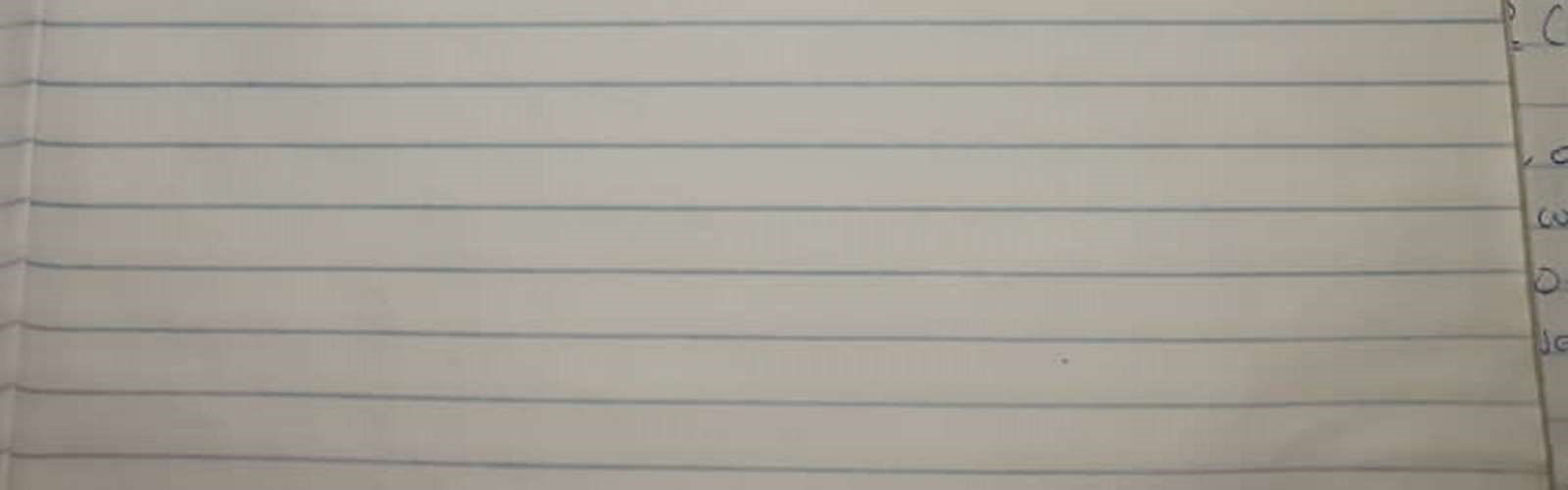 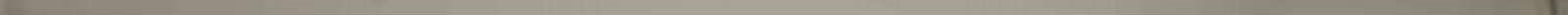 